Nordiske Azets køber Blue Nordic og Dansk LønadministrationDen nye, nordiske HR-, løn- og regnskabsgigant Azets, der tidligere udgjorde Vismas BPO-division, har netop gennemført to opkøb i Danmark. Azets har allerede blikket rettet mod flere mulige opkøbsemner for at cementere og udbygge position på markedet.Den 1. december købte HgCapital Vismas BPO-division ud af den nordiske IT-koncern og etablerede HR-, løn- og regnskabsvirksomheden som et selvstændigt selskab under navnet Azets. Blækket var knap nok tørt på papiret fra handlen med Visma, før det nye selskab var fremme med kuglepennen og foretog to opkøb i Danmark. Azets betjener flere end 2.000 virksomheder i hele Norden, omsætter for to mia. NOK og beskæftiger 2.500 mennesker, heraf 300 i Danmark, der er fordelt på kontorer i Herlev, Odense, Kolding og Aarhus.Vil erobre markedsandele i DanmarkVækstmålene er lige så høje som ambitionerne. Markedet for outsourcede og onsite- løsninger inden for HR, løn og regnskab er i vækst i hele Norden, og de danske selskaber i Azets har også sat kursen mod flere kunder, flere kolleger og en markant forøgelse af markedsandelene over de kommende år.Dette skal ske både gennem organisk vækst og opkøb, så adm. direktør June Mejlgaard Jensen, der står i spidsen for de danske Azets-selskaber, holder sammen med sin ledergruppe løbende øje med markedet for at se, hvilke danske virksomheder, der kan være et match for det nordiske selskab. Vi køber jo ikke hvad som helst, men er altid interesserede i at få adgang til kompetencer, viden og løsninger, der kan supplere vores egen forretning - og i fællesskab med nuværende og nye kolleger skabe værdi for vores kunder, fastslår June Mejlgaard Jensen.Viden, indsigt og kompetencerEfter en periode med konstruktive forhandlinger har Azets netop købt Dansk Lønadministration ApS og Blue Nordic ApS, hvor stifter og adm. direktør Martin T. Bruun sammen med alle ansatte i de to selskaber følger med over i Azets.Vi har en øget tilgang af internationale kunder, og derfor har vi gennem et stykke tid ledt efter et passende match for os, siger Martin T. Bruun og tilføjer:I takt med den øgede digitalisering af mange forretningsprocesser - og som følge af stadigt mere kompliceret national og international lovgivning - er det afgørende for både kunder og medarbejderne at samle og styrke vores rådgivningskompetencer. I Azets bliver vores medarbejdere en del af et fagligt stærkt internationalt miljø, og vil derved kunne sikre, at kunderne fortsat får den bedste service og rådgivning. At blive en del af et nordisk selskab som Azets er derfor et naturligt skridt for os, fastslår han.Medarbejderne i de to selskaber er allerede flyttet fra de hidtidige lokaler i Havnegade i København til Azets danske hovedkontor på Lyskær i Herlev, hvor godt 250 af de i alt 300 danske medarbejdere er beskæftiget.Fakta om Azets – tidligere kendt som Vismas BPO-divisionVisma Services Danmark A/S, Visma Employee Management A/S og Visma Public A/S har skiftet Visma-navnet ud med Azets, som et resultat af salget fra Visma.Azets er Nordens førende leverandør af outsourcing-løsninger inden for HR-, løn- og økonomifunktioner.Virksomhedens kunder er såvel små enkeltmandsvirksomheder som mellemstore og helt store virksomheder inden for både den private og offentlige sektor.Azets’ løsninger effektiviserer arbejdsprocesserne og gør virksomhederne mere konkurrencedygtige.I Danmark har Azets flere end 300 medarbejdere fordelt på kontorer i Herlev, Kolding, Odense og Aarhus.På nordisk plan beskæftiger Azets flere end 2.500 ansatte og omsatte i 2016 for godt 2 mia. NOK.Azets omfatter selskaber, der tidligere var en del af Visma og som pr. 1.12.2016 er blevet udskilt fra Visma-koncernen som et selvstændig selskab, der er 100% ejet af kapitalfonden HgCapital. Kapitalfonden har gennem mange år haft en ejerandel i Visma-koncernen og er kendetegnet ved at bidrage med langsigtede investeringer i såvel kapital, indsigt og ledelse.Azets bliver en del af Cogital Group, et rådgivningsselskab i HgCapital som også ejer andre virksomheder inden for revision og rådgivning i UK.Det nye navn og logo er på plads og vil gradvist blive taget i brug i løbet af de næste måneder. I overgangsperioden vil Vismas logo fortsat kunne ses på mange af Azets platforme.Læs mere på www.azets.com og www.visma.dk/bpoYderligere informationAdm. direktør June Mejlgaard Jensen, tlf. 44 51 82 22 / mobil 40 11 02 96, june.mejlgaard.jensen@visma.com,Senior manager Lars Eberhardt, mobil 20 14 83 11, lars.eberhardt@visma.com,Azets, Lyskær 3CD, 2730 Herlev, www.azets.dk Fotos:Fotos er vedhæftet separat i høj opløsning og er lige som teksten til fri benyttelse. Flere kan fremsendes.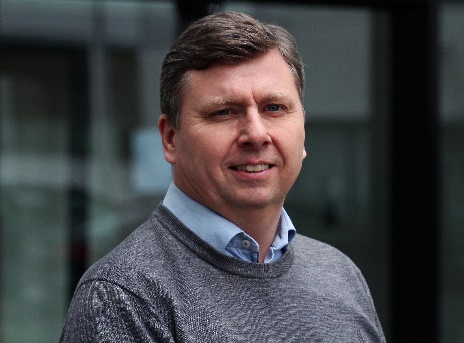 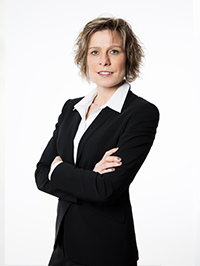 I Azets bliver vores medarbejdere en del af et fagligt stærkt internationalt miljø, og vil derved kunne sikre, at kunderne fortsat får den bedste service og rådgivning. At blive en del af et nordisk selskab som Azets er derfor et naturligt skridt for os, fastslår Martin T. Bruun, stifter og adm. direktør for Dansk Lønadministration ApS og Blue Nordic ApS, der netop er blevet købt af Azets. Vi er altid interesserede i at få adgang til kompetencer, viden og løsninger, der kan supplere vores egen forretning - og i fællesskab med nuværende og nye kolleger skabe værdi for vores kunder, fastslår June Mejlgaard Jensen.